Marianne Kohler Burkett                                                                                                                               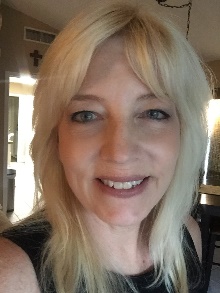 287 Mineral Springs Dr                                                                                                                                   Kyle, TX  78640                                                                                                                                                 210-542-0794                                                                                                                                                     Strengths: .  Strong analytical and problem solving skills. Customer retention and public relations; Inter and Intra Departmental communications; Music scheduling specialist with proven, consistent client success; client retention; talent management and client training.2021-Present – Burkett Media Services  Resource for clients who have a need for quality programming product without employee driven overhead.2005-2021– MusicMaster, Inc.  Music Scheduling and Sales Specialist/Techincal Consultant.  Have taken my years of music programming experience and now share that with clients worldwide.  Online and onsite training, group training, techincal support of Musicmaster software and strong knowledge of an array of Windows and Linux based automation systems commonly used in radio and television.  Sales and on-going client relations.2007-Present - Independent Contractor - Providing music logs for client stations.  Analysis, solutions, Audience builder.  Long-term client retention and emergency contracting for interim situations.2006-Present – Voiceover Talent – Utilize In-Home Audio Studio to produce Imaging, Commercial Voiceovers and Narration for individual clients, Ad Agencies, Television and Radio. Copywriting expertise.2004-2005 – WZSR-FM Suburban Chicago – Assistant Program Director/Afternoon Drive Personality. Heritage Adult Contemporary. Selector/NexGen Systems.2000-2004 – KLLI-FM Dallas - Host/Producer/Account Executive.  Co-Hosted and Produced weekly Golf talk show.  Scheduled interviews with Golf Professionals and Industry related experts or pundits.1996-2003 –McNeill Broadcast Consulting - Programming Consultant. Talent development and Music scheduling.  Primarily responsible for improving overall “sound” of stations we handled as well as coaching Morning Show teams.1995-1996 – Westwood One Radio Network Los Angeles - Assistant Program Director/All Formats.  Managed Music Scheduling for 6 formats, talent scheduling.1990-1994 – WLMX-FM Chattanooga, TN - Assistant Program Director/Morning Show Co-Host – Managed all Music Scheduling/Programming/Morning Show Personality.  Involved also with multiple non-profit organizations including Shriners, 1989-1990 – KGSR-FM Austin - Music Director/Midday Personality.  Start-up operation, Programming, Promotions, Production.1986-1989 – KMMX-FM San Antonio – Music Director/Midday Personality.  Started solely as an on-air personality. Mentored in Programming and became a Music Director and Assistant to Program Director.References Upon Request